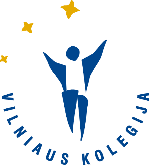 VILNIAUS KOLEGIJADALYKO (MODULIO) APRAŠASDalinių studijų rezultatų įskaitymo tvarkos aprašo3 priedasStudijų programos pavadinimas:Studijų programos valstybinis kodas:Dalyko (modulio) pavadinimas:Dalyko (modulio) apimtis kreditais:valandomis:TeorijaPraktikumaiSavarankiškas darbasDalyko (modulio) anotacijaDalyko (modulio) numatomi studijų rezultatai:Dalyko (modulio) atsiskaitymo forma:Fakulteto dekanasA.V.                                                         (parašas)(vardas, pavardė)Katedros vedėjas                                                                 (parašas)(vardas, pavardė)